Hagira 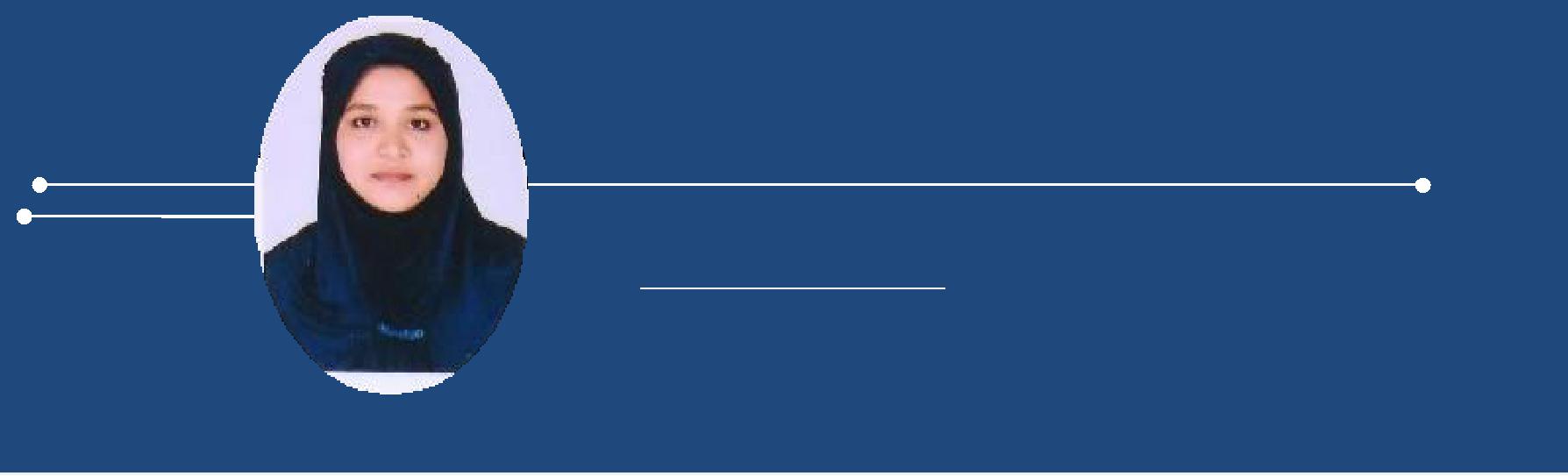 Senior Analystmail: hagira-395801@gulfjobseeker.com  Bur Dubai****Under Valid Visit VISA (90D)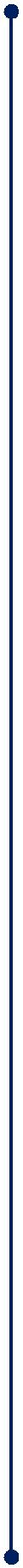 PROFICIENCYMicrosoft excelMicrosoft Power PointMicrosoft WordSAP R/3 ECC 6.0 End user Accounts Payables (end –end)EDUCATIONMaster of Business Administration2009 - 2011University of MadrasBachelor of Business Administration2006-2009Annamalai University, ChidambaramHigh School2001-2003Girls Christian Hr.Sec SchoolPattampakkam, Cuddalore (Dist)REFERENCEArun Kumar AAssistant Manager F & AInfosys BPO LtdPhone: +91 9940302442OBJECTIVEAs a MBA Graduate I aspire to work in highly challenging business requiring high attentiveness. Further, I desire to lead goal-oriented teams to accomplish the tasks and objectives as laid and designed for the growth and expansion of the organization.ORGANIZATION EXPERIENCEAccounts Payable Processor Global (13-08-2018 to 07-03-2019)Invoice Processing for 3rd party vendors in SAPChecking Purchase orders and contacting the Supply chain management if any discrepancies such as Goods Receipt and others clarifications.Preparing calculation sheet for invoice posting with coding details.Analyzing the invoices whether vendor charged actual CGST, SGST, and IGST as per state. Invoices for payment & assigning to authorized person for approval.Analyzing Duplicate invoices, to avoid Double payment before processing invoices in SAP.Applying TDS (Tax Deduction Service) for Service related invoices and investigates LD Deduction and retention (CBPG) as per purchase order text.Performing adjustment entry and payment adjustment vendor wise. (If applicable)Senior Analyst (01-09-2016 to 27-11-2017)Create Purchase requisition (PR) based on the site request service and Product related using CAPEX and OPEXValidate & Create Purchase Order (PO in SAP ERP) based on customer request.Arrange for Purchase order approval from Finance team & Product manager.Checking of 3way match – PO, vendor Invoice, GRN and the details like vendor code, payment, address, part number, Quantity, price & payment term.Follow up for open GRN orders & ensure timely PO to GRNPerforming GRN activities as per Business requirementHandling finance / Audit related queries. To collect the Service information all over in India and Dispatch the Service Engineers to all sites.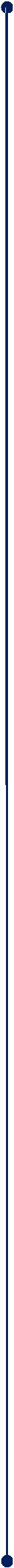 CERTIFICATIONDCL Software Ltd.Diploma in Computer Application05-01-2004 to 04-07-2004SISI Fashion Designing InstituteAdvanced Diploma in fashion Design10-07-2004 to 29-06-2005Central Leather Research InstituteCAD for Garments14-05-2007 to 29-06-2007 CAR for Fashion Design04-07-2007 to 14-08-2007British CouncilEnglish intermediate M3 course 11-08-2018 to 30-09-2019INTER PERSONALSKILLSFast and Efficient LeanerSelf-confidence & Self-Drive Motivator.Good Team PlayerDiscipline and keep up punctualityProblem solving AbilityReliable and responsible with all the tasks, whether big or smallResult OrientedProficient in 4 language Tamil, English, Hindi and UrduLiaison with suppliers and follow-up for timely receipt of materials.Review of Circle AOP for CAPEX & OPEX.Attend the all Official conference meetings in all over India.To administer the system and front-end operations.Manage Purchasing Department in absence of Purchasing Manager for 3 months, and handled the ongoing projects successfully.Handling day to day activities relationship management as well as exceptional communication abilities to cut across the organizational levels in co-ordination with internal / external Departments for smooth business operations.To make sure all processes are correctly and thoroughly documented (SOPs) and have been agreed with the Compliance Team.Maersk Global Centre (Logistics)Senior Process Associate (25-02-2015 to 30-08-2016)Responsible in Supply Chain Management for creation Sales order and Purchase order for shipping material and container on daily basis, for both Import and Export service.Preparing and issuing invoice to customer on a timely manner.Creating Purchase Order (PO) for vendor invoices and provides the same to AP (Accounts Payable) to match the invoice.Ensure to meet the deliverables on time without missing SLA.Handling queries from country as well as from RTP (Requisition to pay) team.Having weekly call with country to share the business & process updates.Working with RTP team for open PO‟s.Responsible for more than 10 KPI reports on weekly basis to know the count and percentage of process.Verifies receipt of appropriate type and quantity of goods by comparison of purchase order with packing slipInfosys BPO Ltd. PHILIPS EngagementSenior Accountant – PTP (09-01-2012 to 24-02-2015)Account Payable, Payment to Vendors, Inter-company accounts (ICA)Invoice Processing for 3rd party vendors in SAPChecking Purchase orders and contacting the Supply chain management if any Discrepancies such as Goods Receipt and others clarifications.Preparing calculation sheet for invoice posting with coding details.Generating invoice and making payment for commission based customers.Preparation of Control Sheet and send it to client for invoice posting update.Analyzing the Parked invoices & Blocked invoices for payment & assigning to authorized person for approvalPerforming Payment Creation Job in SAP (F110) & Rush Payment creation if urgent request received from Vendor.Analyzing Duplicate report, Document changes report & Payment Exception lists before executing any payment in SAP.HOBBIESSports (walking, Exercise,Shuttlecock)Volunteer workListening MusicReading NovelsEmbossed PaintingTravellingCookingPERSONAL PROFILED.O.B	: 12/6/1986Gender	: FemaleMarital Status : UnmarriedNationality	: IndianChecking returned & failed payment and investigates reasons for the same after payment execution. And to reverse returned payment documents into open item (FBRA).Vendor Reconciliation statements and to request missing invoice copies from vendorsHandling Vender master data (VMD) creation & OSCAR toolPreparing internal control standards ICS and quality check for Internal and External Audit purposePreparing SLA (Service level agreement) report for billing purpose.Preparation of accrual JV for the third party and analyzing parked invoices.Amex Invoice posting and reconciliation.Respond to vendor query on time and maintaining the query details in vendor query tracker in specific GMB tool.Intercompany invoice processing after doing missing invoice reconciliation for all counterparts which is applicable for my location.AP/ AR Pre-statements will be sent weekly for counterpart reconciliationChecking ECC tool for ICA reconciliationMonthly ICA payment proposals as per Philips Schedule.Booking of Temporary accruals for pending Invoices for the month.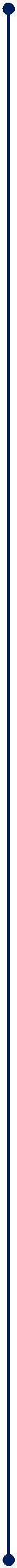 Additional ResponsibilitiesPlaying a coordinator role for a one of the internal control standardsEngaged myself in the Amex recon checking for employee expenses (Claims) in Concur tool.Handled Manual Payment process via SAP-Citi Direct gateway.Undergoing project for payment on time and achieving high performance in incessant months.Beeku Exports (Niyaz Apparels)Junior Accountant and Merchandiser (03-01-2009 to 19-04-2011)Responsible for Coordinating with Vendors, Buyers, Factory to export quality of Garments and Import Materials. (End to End activity)Creating costing sheet to get orders from the buyer.Calculation of trims, Fabric, and packing material to place orderCreating Purchase order, cross check with Good Receipt and arranging payment to vendor.Preparing Order completion Report (OCR) once Goods shipped out.Achievement & AwardsWinner of „I Star Infosys 2013-14‟ award and received Rupees20,000/- cash prize.Won a title of “Individual Extra miller award” competing among several employees in Infosys Chennai.Won Spot Award for the year of 2014 at Infosys BPO Ltd.Won a Standing ovation award for my dedication and effort.Got appreciation from client as well as TL for resolved one critical fail payment issueSouth India Fashion Designer Contest Certificate of Award was Honored with the “BEST DESIGNER”“FASHION FOCUS 2004” 4th of March 2005 at Music Academy Transcend Fashion Media –Anna Nagar, Chennai.